15-16 июня 2018 года в городе Перми проводился II этап Летнего фестиваля Всероссийского физкультурно-спортивного комплекса «Готов к труду и обороне» (ГТО) среди обучающихся общеобразовательных организаций и организаций физкультурно-спортивной направленности.В Фестивале приняли участие 180 человек из 26 муниципальных образований Пермского края.Участники фестиваля состязались в следующих видах испытаний: плавание на 50 м., подтягивание из виса на высокой перекладине, сгибание и разгибание рук в упоре лежа на полу, бег на длинную дистанцию, бег на 60 м., метание мяча, стрельба из пневматической винтовки.Победителем Летнего фестиваля среди обучающихся общеобразовательных организаций стала наша команда – команда МБУ СОШ ЗАТО Звездный, второе место заняла команда Чайковского муниципального района, третье место заняла команда города Березники. Нашу команду представляли: Михайлов Алексей, Хабарова Анастасия, Волкова Анна, Григорьев Иван.В личном зачёте Хабарова Анастасия, ученица 7В класса, набрала 349 очков – больше всех девушек Пермского края. Михайлов Алексей, ученик 9А класса, стал вторым, проиграв победителю всего одно очко! Волкова Анна, ученица 8В класса, заняла призовое III место. Григорьев Иван, ученик 5В класса, самый молодой из мальчишек III ступени, стал четвёртым. По результатам регионального этапа Фестиваля будет сформирована сборная команда от Пермского края, которая примет участие в III этапе Фестиваля, который пройдет с 17 октября по 7 ноября этого года в международном детском центре «Артек». Поздравляем наших спортсменов!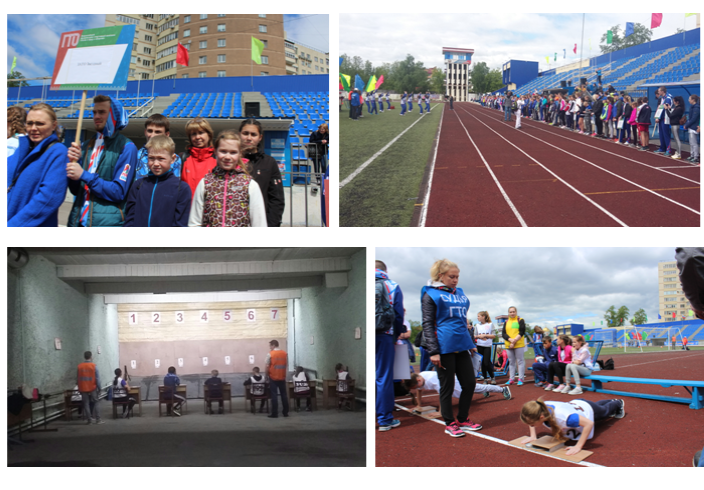 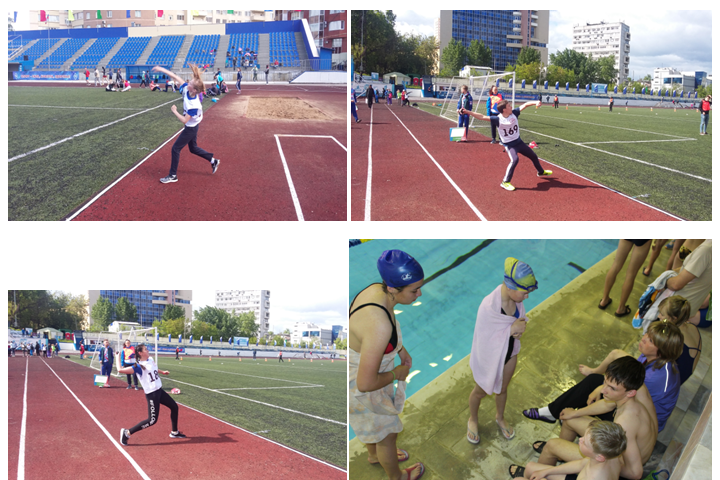 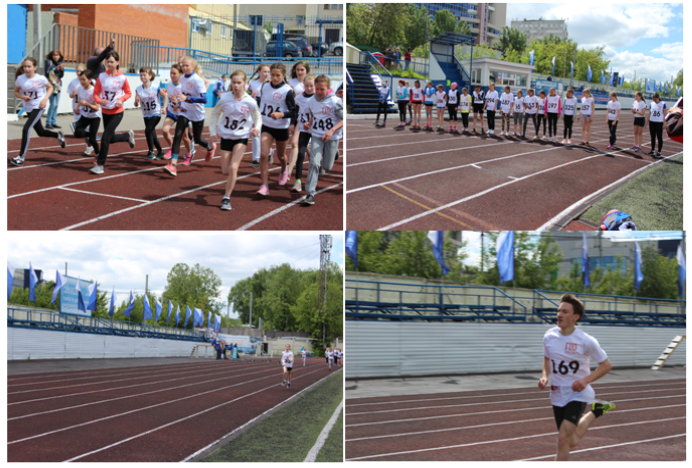 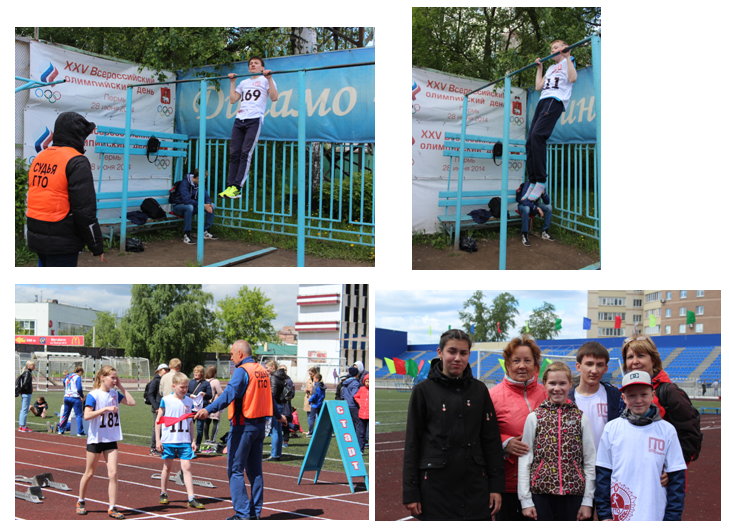 